附件：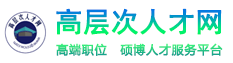 曲靖师范学院2023年高层次人才引进需求信息表用人单位学科/专业要求需求人数学历学位要求联系方式法律与公共管理学院法学（0301）、社会学（0303）、民族学（0304）、社会工作（0352）45博士研究生学历、博士学位联系人：程老师电话 ：0874-8987837  13987488931电子邮箱：807704389@qq.con马克思主义学院哲学（0101）、法学（0301），政治学（0302），社会学（0303），民族学（0304），马克思主义理论（0305），中共党史党建学（0307）、中国史（0602）45博士研究生学历、博士学位联系人：陈老师电话：0874-8987693  13708682699电子邮箱：894342732@qq.com数学与统计学院理论经济学（0201）、应用经济学（0202）、金融（0251）、应用统计（0252）、数字经济（0258）、数学（0701）、系统科学(0711)、统计学（0714）45博士研究生学历、博士学位联系人：李老师电话：0874-8996667  13508812162电子邮箱：lizitian99@163.com应用技术学院建筑学（0813）、土木工程（0814）、土木水利（0859）、管理科学与工程（1201）、工程管理（1256）45博士研究生学历、博士学位联系人：柯老师电话：0874-8987633  13769572566电子邮箱：1594381419@qq.com外国语学院外国语言文学（0502）、翻译（0551）45博士研究生学历、博士学位联系人：宋老师电话：0874-8998667电子邮箱：1035197371@qq.com教师教育学院教育学（0401）、教育（0451）、中国语言文学（0501）45博士研究生学历、博士学位联系人：丁老师电话：0874-8998617 15987402588电子邮箱：1971161842@qq.com化学与环境科学学院化学(0703）、化学工程与技术(0817）、药学（1007）、中药学（1008）45博士研究生学历、博士学位联系人：缪老师电话：0874-8965125 18087409488电子邮箱：398836242@qq.com体育学院体育学（0403）、体育（0452）45博士研究生学历、博士学位联系人：冯老师电话：0874-8998609电子邮箱：812087874@qq.com人文学院中国语言文学（0501）、国际中文教育（0453）、历史学（06）45博士研究生学历、博士学位联系人：杨老师电话：0874-8998630  13769853817电子邮箱：2063049930@qq.com物理与电子工程学院信息与通信工程(0810)、控制科学与工程（0811）、智能科学与技术（1405）45博士研究生学历、博士学位联系人：李老师电话：0874-8998631  13987453360电子邮箱：zheli@mail.qjnu.edu.cn 文化旅游学院新闻传播学（0503）、地理学（0705）、生态学（0713）、测绘科学与技术（0816）、地质资源与地质工程（0818）、城乡规划学（0833）、资源与环境（0857）、风景园林（0862）、农业资源与环境（0903）、林学（0907）、水土保持与荒漠化防治学（0910）、工商管理学（1202）、公共管理学（1204）、遥感科学与技术（1404）、设计（1357）45博士研究生学历、博士学位联系人：张老师电话：0874-8965099  13808749201电子邮箱：2050963254@qq.com经济与管理学院管理科学与工程（1201）、工商管理学（1202）、信息资源管理（1205）、工商管理（1251）、会计（1253）、审计（1257）45博士研究生学历、博士学位联系人：龚老师电话：13987499756电子邮箱：545645897@qq.com生物资源与食品工程学院食品科学与工程（0832）、食品营养（0955）、轻工技术与工程（0822）、生物学（0710）、地质学（0709）、生物与医药（0860）45博士研究生学历、博士学位联系人：施老师电话：0874-8987646  13769571037电子邮箱：1583594615@qq.com信息工程学院信息与通信工程(0810)、控制科学与工程（0811）、计算机科学与技术（0812）、软件工程（0835）、网络空间安全（0839）、电子信息（0854)、智能科学与技术（1405）45博士研究生学历、博士学位联系人：范老师电话：0874-8965837  13908782549电子邮箱：77870139@qq.com音乐舞蹈学院艺术学（1301）、舞蹈（1353）、新闻传播学（0503），新闻与传播（0552）45博士研究生学历、博士学位联系人：李老师电话：13577472999电子邮箱：690390711@qq.com美术学院艺术学（1301）、美术与书法（1356）、设计（1357）、设计学（1403）45博士研究生学历、博士学位联系人：傅老师电话：13987412277电子邮箱：393725020@qq.com学校统筹专业不限45博士研究生学历、博士学位联系人：刘老师、宋老师电话：0874-8998663  15911442969电子邮箱：qjnursc@126.com